Вх. № -................/..........20.....  г.     ДО ДИРЕКТОРАНА СУ "ВИЧО ГРЪНЧАРОВ"ГР. ГОРНА ОРЯХОВИЦАЗАЯВЛЕНИЕ – ДЕКЛАРАЦИЯ от	родител / настойник на	ученик (чка) от	класУВАЖАЕМА ГОСПОЖО ДИРЕКТОР,Заявявам, доброволно своето желание през учебната 20…../ 20……г. детето ми да бъде включено в групи за целодневна организация на обучение /ЦДО/ за…………………….клас : ДЕКЛАРИРАМ,че синът ми/дъщеря ми ще посещава ЦДО /следобед/ ежедневно най-рано до 16,30 часа.Запознат съм с чл.347, ал.2 от Закона за предучилищното и училищно образование. Задължавам се да осигурявам присъствие на детето си в групата, а при необходимост от отсъствие да предоставям навременна информация с документ за същото.Предоставяйки тези данни, давам съгласие на СУ „Вичо Грънчаров“ да ги използва за нуждите на администрацията във връзка с осъществяване на процедурата.Посочената информация ще бъде обработвана и съхранявана в СУ „Вичо Грънчаров“ или училището според изискванията на Закона за защита на личните данни.Подателят на документите носи отговорност за верността на вписаните данни.Дата: …………….					Родител:…………..………СУ “ВИЧО ГРЪНЧАРОВ” 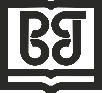 гр. Горна Оряховица, обл. В. Търново, ул.”Цар Освободител” №6, е-mail: souvg@abv.bg; тел.0618/ 6-04-59Вх. № -................/..........20.....  г.     ДО ДИРЕКТОРАНА СУ "ВИЧО ГРЪНЧАРОВ"ГР. ГОРНА ОРЯХОВИЦАЗАЯВЛЕНИЕ - ДЕКЛАРАЦИЯот	 родител / настойник на	 ученик (чка) от	класУВАЖАЕМА ГОСПОЖО ДИРЕКТОР,Заявявам, доброволно своето желание през учебната 20…../ 20……г. детето ми да бъде включено в групи за целодневна организация на обучение /ЦДО/ за…………………….клас : ДЕКЛАРИРАМ,че синът ми/дъщеря ми ще посещава ЦДО /следобед/ ежедневно най-рано до 16,30 часа.Запознат съм с чл.347, ал.2 от Закона за предучилищното и училищно образование. Задължавам се да осигурявам присъствие на детето си в групата, а при необходимост от отсъствие да предоставям навременна информация с документ за същото.Предоставяйки тези данни, давам съгласие на СУ „Вичо Грънчаров“ да ги използва за нуждите на администрацията във връзка с осъществяване на процедурата.Посочената информация ще бъде обработвана и съхранявана в СУ „Вичо Грънчаров“ или училището според изискванията на Закона за защита на личните данни.Подателят на документите носи отговорност за верността на вписаните данни.Дата: …………….					Родител:…………..………	